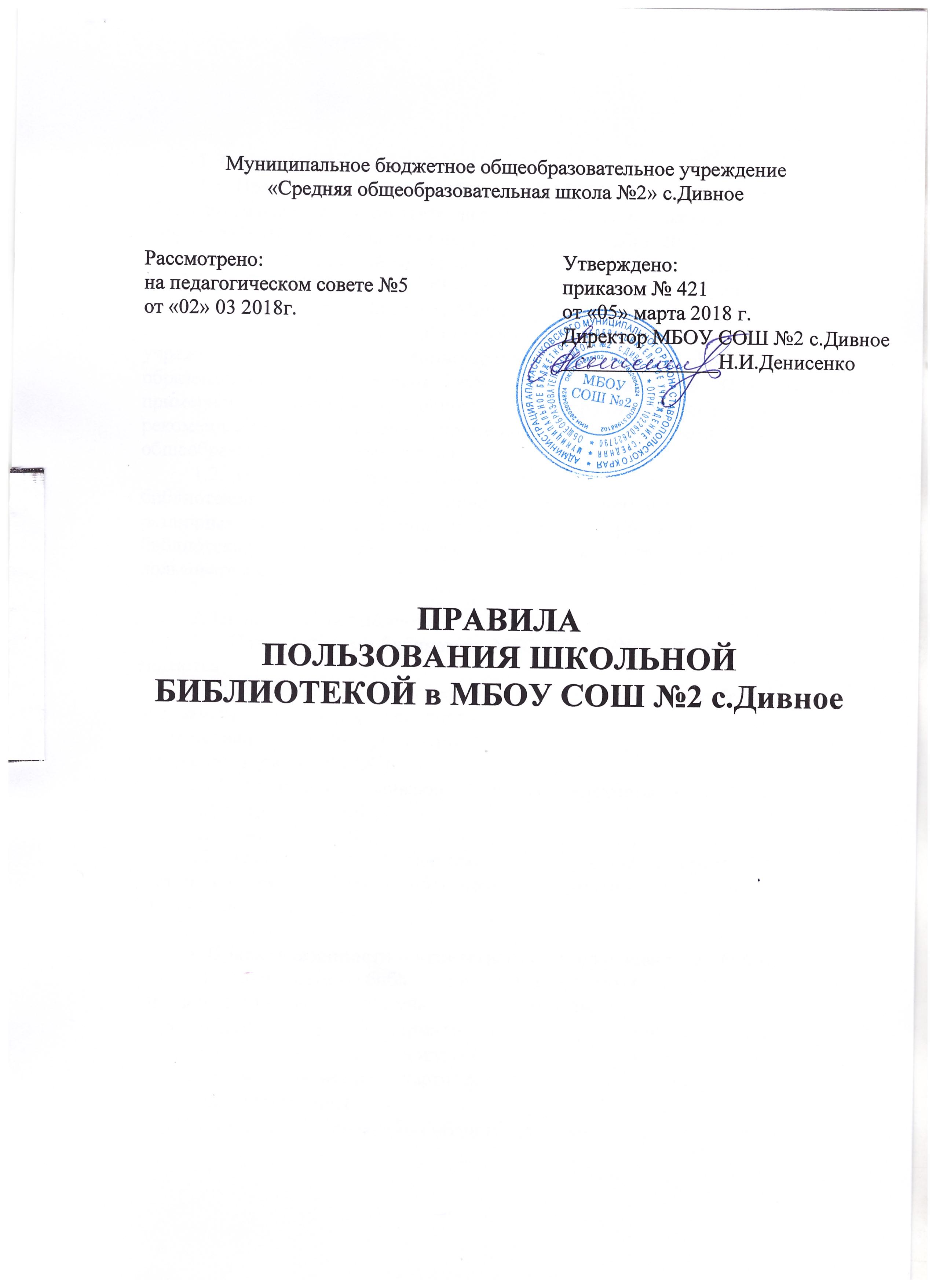 1. Общие положения1.1. Правила пользования библиотекой МБОУ СОШ №2 с.Дивное (далее - Правила) разработаны в соответствии с Федеральными законами от 29 декабря 1994 г. №78-ФЗ «О библиотечном деле», от 29 декабря 2012 г. № 273-ФЗ "Об образовании в Российской Федерации", Приказом Министерства культуры РФ от 2 декабря 1998 г. № 590 "Об утверждении "Инструкции об учете библиотечного фонда", Приказом Министерства образования РФ от 24 августа 2000 г. № 2488 " Об учете библиотечного фонда библиотек образовательных учреждений", Письмом Министерства общего и профессионального образования РФ от 14 января 1998 г. № 06-51-2ин/27-06 "О направлении примерного положения о библиотеке общеобразовательного учреждения и рекомендаций по составлению примерных правил пользования библиотекой общеобразовательного учреждения".1.2. Настоящие Правила фиксируют взаимоотношения пользователей с библиотекой и определяют общий порядок организации обслуживания различных категорий и групп пользователей, порядок доступа к фондам библиотеки, права, обязанности и ответственность библиотеки и ее пользователей.2. Пользователи библиотеки2.1. Пользователями библиотеки МБОУ СОШ №2 с.Дивное (далее - ОО) являются:2.1.1. учащиеся ОО, осваивающие основные общеобразовательные программы начального, основного и среднего общего образования в соответствии с федеральными государственными образовательными стандартами (далее - ФГОС);2.1.2. учащиеся, осваивающие учебные предметы, курсы, дисциплины (модули) за пределами ФГОС;  2.1.6. работники ОО;2.2. Пользователям библиотеки  предоставляется право бесплатного доступа ко всему комплексу библиотечно-информационных и сервисных услуг библиотеки.3. Права, обязанности и ответственность пользователей библиотеки3.1. Пользователи библиотеки  имеют право бесплатно пользоваться следующими видами библиотечно-информационных и сервисных услуг:получать полную информацию о составе фонда библиотеки и наличии в нем конкретных документов через систему каталогов и библиографических картотек и другие формы библиотечного информирования;получать справочно-библиографическое и информационное обслуживание как традиционными методами, так и методами телекоммуникационного доступа;получать консультационную помощь в поиске и выборе произведений печати и других документов;получать из фонда библиотеки для временного пользования на абонементах и в читальных залах любые издания, неопубликованные документы или их копии и аудиовизуальные документы;продлевать срок пользования литературой в установленном порядке;получать библиотечно-библиографические и информационные знания, навыки и умения самостоятельного пользования библиотекой, книгой, информацией;заказывать произведения печати и другие Документы по межбиблиотечному абонементу (МБА).3.2. Пользователи библиотеки всех групп имеют равное право:получать качественное, оперативное и комфортное обслуживание;принимать участие в мероприятиях, проводимых библиотекой;избирать и быть избранным в библиотечный совет, оказывать практическую помощь библиотеке;требовать соблюдение конфиденциальности данных о нем;обжаловать действия работников библиотеки, ущемляющих их права, у директора ОО (контактный телефон:4-59-05).3.6. Пользователи библиотеки всех групп обязаны:соблюдать настоящие Правила;бережно относиться к фондам библиотеки (не делать в них пометок, подчеркиваний, не вырывать, не загибать страниц и т.д.) ее имуществу и оборудованию;возвращать в библиотеку книги и другие документы в строго установленные сроки;не выносить книги и другие документы из помещения библиотеки, если они не записаны в читательском формуляре;пользоваться ценными и единственными экземплярами книг, справочными изданиями, книгами, полученными по межбиблиотечному абонементу, только в помещении библиотеки;при получении печатных изданий и других документов из библиотечного фонда тщательно просмотреть их в библиотеке и в случае обнаружения каких-либо дефектов сообщить об этом работнику библиотеки, который сделает на них соответствующую пометку, в противном случае ответственность за порчу книг несет пользователь, пользовавшийся изданием последним;сдавать ежегодно в срок до 1 июня в библиотеку всю литературу, взятую в истекшем учебном году. Исключение составляют документы, необходимые пользователю для прохождения итоговой аттестации или для разработки образовательных программ, учебно-дидактического и иного материала в рамках реализуемых образовательных программ и планов работы;расписываться в читательском формуляре за каждое полученное в библиотеке издание (кроме учащихся 1 классов);не нарушать порядок расстановки литературы в фонде открытого доступа;не вынимать карточек из каталогов и картотек;ежегодно в начале учебного года проходить перерегистрацию;соблюдать в библиотеке тишину и порядок;не вносить большие портфели и сумки в помещение библиотеки;не входить в библиотеку в верхней одежде и головных уборах, не пользоваться мобильными телефонами.3.7. Пользователи библиотеки   при выбытии из школы обязаны вернуть в библиотеку числящиеся за ними издания и другие документы.3.8. При утрате и неумышленной порче изданий и других материалов из фонда библиотеки пользователи всех групп обязаны заменить их такими же либо копиями или изданиями, признанными работниками библиотеки равноценными. При невозможности замены пользователи   и законные представители пользователей   обязаны возместить рыночную стоимость изданий. Рыночная стоимость утраченных, испорченных произведений печати определяется работниками библиотеки на момент возмещения причиненного ущерба. 3.9. Пользователи библиотеки, нарушившие настоящие Правила и причинившие библиотеке ущерб, компенсируют его в размере, установленном настоящими Правилами, а также несут иную ответственность в случаях, предусмотренных действующим законодательством.4. Права, обязанности и ответственность работников библиотеки4.1. Работники библиотеки имеют право:определять условия и порядок использования фондов;устанавливать сроки пользования литературой и другими документами;распределять учебно-методическую литературу между классами;не продлевать срок пользования ранее взятыми на короткий срок документами, если на них есть неудовлетворенный спрос со стороны других пользователей групп А и В;контролировать работу пользователей с электронными ресурсами в целях соблюдения законодательства РФ об авторских правах и исключения несанкционированного использования ресурсов Интернет;определять виды и размеры компенсации ущерба, нанесенного пользователями библиотеке в соответствии с настоящими Правилами;лишать пользователей права пользования библиотекой в соответствии с настоящими Правилами;оказывать дополнительные платные библиотечно-информационные и сервисные услуги в соответствии с Перечнем, утвержденным директором школы.4.2. Работники библиотеки обязаны:обеспечить доступ пользователей к библиотечным фондам и выдачу во временное пользование литературы и иных материалов в соответствии с настоящими Правилами;обеспечить оперативное и качественное обслуживание читателей с учетом их запросов и потребностей;своевременно информировать пользователей всех категорий о всех видах ресурсов и услуг, предоставляемых библиотекой;в случае отсутствия необходимых пользователям изданий запрашивать их по межбиблиотечному абонементу из других библиотек;предоставлять в пользование каталоги, картотеки, осуществлять другие формы библиотечного информирования;изучать потребности пользователей в образовательной информации;формировать фонд документов в соответствии с потребностями образовательной деятельности школы и обеспечивать его сохранность;вести консультационную работу, оказывать помощь в поиске и выборе необходимых изданий;проводить занятия по основам библиотечно-библиографических и информационных знаний;вести устную и наглядную массово-информационную работу; организовывать выставки литературы, библиографические обзоры, дни информации, литературные вечера, игры, праздники и другие мероприятия;совершенствовать работу с пользователями путем внедрения информационно-коммуникационных технологий;систематически следить за своевременным возвращением в библиотеку выданных произведений печати;обеспечить пользователей   необходимой литературой в каникулярное время;проводить в начале учебного года ежегодную перерегистрацию пользователей;обеспечить сохранность и рациональное использование библиотечных фондов, создать необходимые условия для их хранения;проводить мелкий ремонт и своевременный переплет книг, привлекая к этой работе библиотечный актив;способствовать формированию библиотеки как информационного ресурсного центра;создавать и поддерживать комфортные условия для работы пользователей;обеспечить режим работы в соответствии с режимом работы школы.4.3. Работники библиотеки несут ответственность за нарушений требований настоящих Правил в соответствии с действующим законодательством, уставом и иными локальными нормативными актами школы.5. Порядок пользования библиотекой5.1. Запись пользователей в библиотеку проводится на абонементе:5.1.1. учащихся и воспитанников по списку класса (группы) в индивидуальном порядке;5.1.2. работников на основании штатного расписания в индивидуальном порядке;5.2. На каждого пользователя заполняется читательский формуляр установленного образца как документ, дающий право пользоваться библиотекой.5.3. При записи читатели обязаны ознакомиться с правилами пользования библиотекой и подтвердить обязательство об их выполнении своей подписью на читательском формуляре (за учащихся 1-х классов и воспитанников дошкольных групп расписываются их законные представители).5.4. Читательский и книжный формуляры являются документами, удостоверяющими факт и дату выдачи пользователю библиотеки печатных и других источников информации и их возвращения в библиотеку.5.5. Обмен произведений печати производится по графику работы, утвержденному директором школы.6. Порядок пользования абонементом6.1. Срок пользования литературой и количество выдаваемых изданий на абонементе определяется дифференцированно заведующим библиотекой и утверждается заместителем директора (воспитательная работа).6.2. Срок пользования может быть продлен, если на издание нет спроса со стороны других пользователей. Не подлежат выдаче на дом редкие, ценные и справочные издания, литература, полученная по межбиблиотечному абонементу (МБА).6.3. Читатели (за исключением воспитанников и учащихся 1-х классов) расписываются в читательском формуляре за каждый экземпляр изданий; возвращение издания фиксируется подписью библиотекаря.7. Порядок пользования читальным залом7.1. Литература, предназначенная для использования в читальном зале, на дом не выдается.7.2. Энциклопедии, справочные издания, редкие и ценные книги, издания, полученные по межбиблиотечному абонементу, выдаются только в читальном зале.7.3. Число произведений печати и других документов, выдаваемых в читальном зале, как правило, не ограничивается.